Příloha 7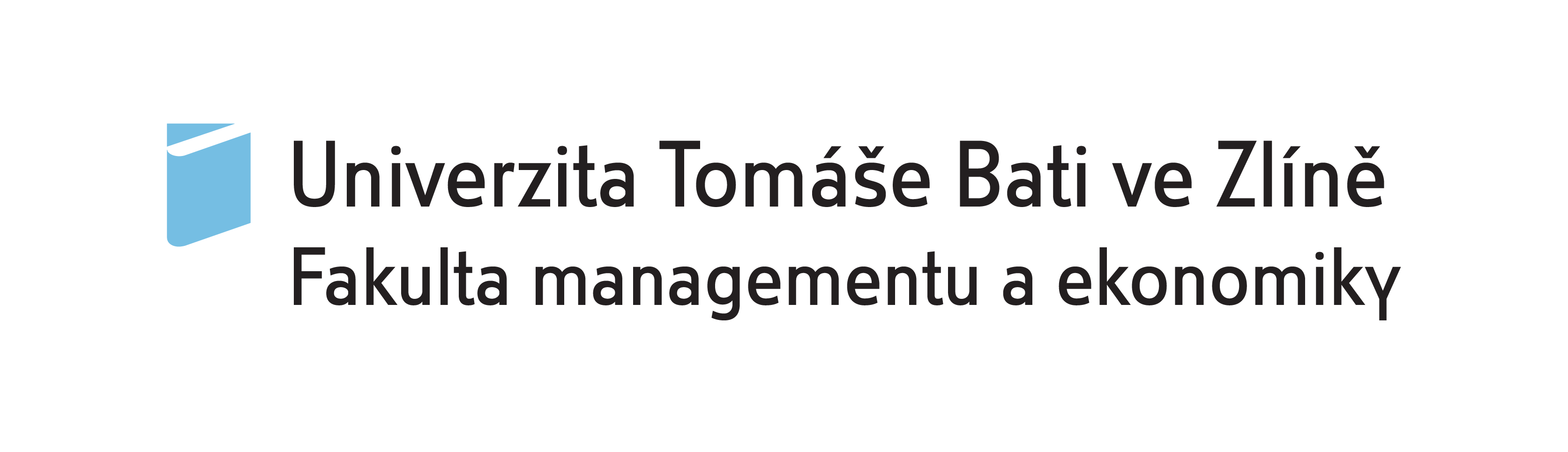 Posudek oponenta diplomové práceJméno studenta:	Oponent DP:	Ak. rok:Bc. Eva Slováková	JUDr. Jiří Zicha, Ph.D.	2013/2014Téma DP: Reorganizace a návrh restrukturalizace České správy sociálního zabezpečeníHodnocení jednotlivých kritérií:Připomínky k práci:Otázky k obhajobě:Práce splňuje kritéria pro obhajobu DP.	Práce nesplňuje kritéria pro obhajobu DP (minimálně jedno kritérium hodnoceno 0 body).Ve Zlíně dne: 6. 5. 2013podpis oponenta DPInstrukce pro hodnocení jednotlivých kritérií:Kritérium 1. Hodnocení náročnosti tématu práce (0 - 10 bodů)Toto kritérium hodnotí originalitu zvoleného tématu, jeho zaměření na studijní obor, složitost řešené problematiky, náročnost na teoretické i praktické informační zdroje, neexistenci obvyklého řešení, nedostupnost řešení pro zkoumané podmínky.Kritérium 2. Hodnocení splnění cílů práce (0 - 10 bodů)Toto kritérium hodností splnění zadání práce na základě definovaných cílů práce, které musí být součástí úvodu. Definovaný cíl práce odpovídá požadované náročnosti vzhledem k typu práce.Kritérium 3. Hodnocení teoretické části práce (0 - 10 bodů)Hodnotí se především výběr teoretických zdrojů, jejich možná aplikace pro řešení tématu, studium odborné literatury a dalších informačních zdrojů. Hodnotí se rovněž způsob i úroveň citací. V teoretické části nelze uvádět poznatky, které nejsou využity v praktické části. Rozsah zpracované literatury, její aktuálnost, využití cizojazyčné literatury a stěžejních prací, využitelnost přehledu pro vlastní práci, diskuse alternativních pohledů, rozbor použitých citací, syntéza teoretických poznatků a důsledků pro vlastní práci. Literární přehled práce by měl být po metodické a formální stránce řádně zpracován včetně citací a odkazů pro použitou literaturu.Kritérium 4. Hodnocení praktické části práce (analytická část) (0 - 10 bodů)Hodnotí se úroveň analýzy zadaného tématu, vazba analýzy na stanovené cíle, využití teoretických poznatků pro analýzu problému. Při hodnocení se bere v úvahu náročnost získávání informací, přístup studenta a jeho schopnost logických závěrů z analýzy, jako východisko pro řešící část. Diplomová práce obsahuje přesný popis použité metodiky, přičemž tato metodika je vhodná ke splnění cíle práce. Diskuze volby metod a komparace s jinými přístupy, možnost ověřitelnosti výsledků metod, správnost aplikace zvolených metod, vhodnost použitých vzorků, ošetření chyb a nedostatků metod, komparace výsledků za využití více metod, zdůvodnění odchylek.Kritérium 5. Hodnocení projektové části práce (řešící část) (0 - 10 bodů)Hodnotí se věcná úroveň řešení problému, dosažení stanovených cílů, návaznost řešící části 
na analytickou část. Hodnotí se logická struktura řešení problému, popřípadě předpoklady jeho verifikace. Kritérium hodnotí rovněž celkovou úroveň provázanosti teoretické a praktické části práce, správnost odvozených závěrů, jednoznačnost formulace, adekvátnost, zevšeobecnění závěrů, aplikovatelnost doporučení, zdůvodnění návrhů a jejich dopadů. Kritérium 6. Hodnocení formální úrovně práce (0 - 10 bodů)Hodnotí se úroveň grafického zpracování práce. Hodnotí se gramatická úroveň, zvolené formulace, celková úroveň vyjadřování. Správnost členění, logické návaznosti textu, správnost použité terminologie, jednoznačnost a přehlednost grafických prací, jazyková úroveň.Kritéria hodnocení:Kritéria hodnocení:Počet bodů (0 – 10)1Náročnost tématu práce82Splnění cílů práce53Teoretická část práce54Praktická část práce
(analytická část)55Projektová část
(řešící část)56Formální úroveň práce5CELKOVÝ POČET BODŮ(0 – 60) 33ROZSAH BODŮSLOVNÍ VYJÁDŘENÍ0 bodůnesplněno(odpovídá stupni „F“ podle ECTS)1 – 2 bodysplněno pouze na úrovni základních požadavků(odpovídá stupni „E“ podle ECTS)3 – 4 bodysplněno s výraznějšími, ale ne kritickými nedostatky(odpovídá stupni „D“ podle ECTS)5 – 6 bodůsplněno, nedostatky neovlivňují podstatně celou práci, zejména výsledky(odpovídá stupni „C“ podle ECTS)7 – 8 bodůsplněno zcela bez výhrad(odpovídá stupni „B“ podle ECTS)9 – 10 bodůsplněno nadstandardně(odpovídá stupni „A“ podle ECTS)Práce se věnuje poměrně složité a komplexní problematice reorganizace a restrukturalizace České správy sociálního zabezpečení, z mého pohledu však nepříliš zdařile. Teoretická část mapuje vývoj sociálního zabezpečení od první republiky po současnost, činí tak ovšem poměrně stručně až zkratkovitě. To platí zejména o kapitole1.4 věnované EU, která není uvedena, zřejmě dodatečným doplněním, v obsahu práce (k formální stránce by bylo možno uvést také další výtky). V praktické části je analyzována činnost jednotlivých útvarů Okresní správy sociálního zabezpečení ve Zlíně. Jde však spíše o popis náplně práce a zákonných povinností, nežli o skutečnou analýzu. Návrhová část je věnována možným úsporám, kterých má však být dosaženo přesunem agendy na jiné instituce, což se jeví jako poněkud zjednodušené.Ve Vámi navrženém projektu uvádíte, že přinese úsporu 91 pracovním míst, resp. 21 milionů Kč ročně. Jak se, co do objemu pracovních míst a výše nákladů, změní situace ve zdravotních pojišťovnách a na finančním úřadě, na které chcete agendu převést?